Раздаточный материал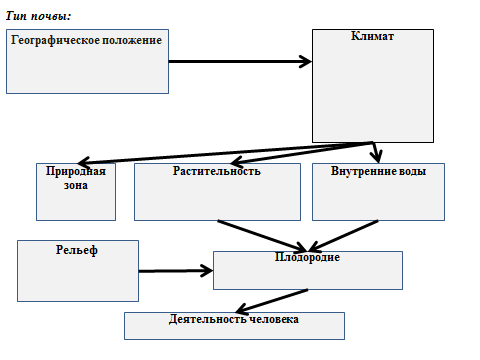 Тип почвыКлиматические условия почвообразования и особенности внутренних водКраткая характеристика растительностиРаспространение (природная зона и не менее двух субъектов РФ, где она распространена)ПлодородиеОсобенности  хозяйствен-ного использованияТундро-вая глееваяТип почвыКлиматические условия почвообразования и особенности внутренних водКраткая характеристика растительностиРаспространение (природная зона и не менее двух субъектов РФ, где она распространена)ПлодородиеОсобенности  хозяйствен-ного использованияПодзо-листаяТип почвыКлиматические условия почвообразования и особенности внутренних водКраткая характеристика растительностиРаспространение (природная зона и не менее двух субъектов РФ, где она распространена)ПлодородиеОсобенности  хозяйствен-ного использованияДерно-во-под-золистаяТип почвыКлиматические условия почвообразования и особенности внутренних водКраткая характеристика растительностиРаспространение (природная зона и не менее двух субъектов РФ, где она распространена)ПлодородиеОсобенности  хозяйствен-ного использованияСерая леснаяТип почвыКлиматические условия почвообразования и особенности внутренних водКраткая характеристика растительностиРаспространение (природная зона и не менее двух субъектов РФ, где она распространена)ПлодородиеОсобенности  хозяйствен-ного использованияКашта-новая Тип почвыКлиматические условия почвообразования и особенности внутренних водКраткая характеристика растительностиРаспространение (природная зона и не менее двух субъектов РФ, где она распространена)ПлодородиеОсобенности  хозяйствен-ного использованияБурая полу-пусты-нная 